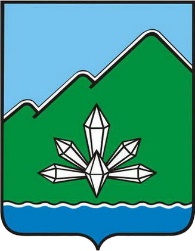 Шаг 1Ознакомление с перечнем документов, необходимых для предоставления муниципальной услуги, которые заявитель должен представить самостоятельно:в отделе архитектуры и строительства администрации Дальнегорского городского округа: г. Дальнегорск, просп. 50 лет Октября, 129, каб. 7, тел. 8 (42373) 3-32-71на официальном сайте администрации Дальнегорского городского округа www.dalnegorsk-mo.ru в разделе «Муниципальные услуги».в КГАУ «МФЦ Приморского края» («Мои Документы»): Приморский край, г. Дальнегорск, просп. 50 лет Октября, 67 справочный телефон: 8 (42373) 3-12-29, +7 423 201-01-56Шаг 2Сбор пакета документов:заявление об утверждении документации по планировке территории;копия документа, удостоверяющего личность заявителя, если заявителем является физическое лицо, индивидуальный предприниматель;документ, подтверждающий полномочия представителя заявителя (в случае, если заявление о предоставлении муниципальной услуги направлено представителем заявителя);Для юридических лиц - копия доверенности о представлении интересов юридического лица или (либо) приказ о назначении на должность, если представитель юридического лица действует на основании учредительных документов;заверенный перевод на русский язык документов о государственной регистрации юридического лица в соответствии с законодательством иностранного государства в случае, если заявителем является иностранное юридическое лицо;материалы ДПТ в составе, предусмотренном статьями 42 (для проекта планировки территории и (или) 43 (для проекта межевания территории) Градостроительного кодекса Российской Федерации;правовой акт о подготовке ДПТ, принятое самостоятельно решение о подготовке ДПТ в случаях, предусмотренных частью 1.1 статьи 45 Градостроительного кодекса Российской Федерации;Перечень документов, которые заявитель вправе представить по собственной инициативе:сведения из Единого государственного реестра недвижимости (кадастровый план территории, в отношении которой подготовлена ДПТ);Шаг 3Подача документов и получения услуги:отдел архитектуры и строительства администрации Дальнегорского городского округа: г. Дальнегорск, просп. 50 лет Октября, 129, каб. 7, тел. 8 (42373) 3-32-71 ;«Мои Документы»: Приморский край, г. Дальнегорск, просп. 50 лет Октября, 67 справочный телефон: 8 (42373) 3-12-29.Шаг 4Рассмотрение документов.отдел архитектуры и строительства администрации Дальнегорского городского округа рассматривает заявление, поданное с приложением соответствующих документов в полном объеме, в срок не более 20 рабочих дней со дня регистрации.Срок предоставления муниципальной услуги с учетом проведения общественных обсуждений или публичных слушаний не может превышать сто сорок (140) днейШаг 5Принятие решения.отдел архитектуры и строительства администрации Дальнегорского городского округа по истечении срока рассмотрения заявления принимает решение:решение об утверждении ДПТ в форме правового акта Дальнегорского городского округа; письмо об отказе в предоставлении муниципальной услуги либо отклонении от утверждения ДПТ и направлении ее на доработку.